Nevada PTA Minutes ~ October 2, 2017 6:00 p.m. Central Elementary Library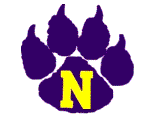 President – Stephanie M. Spence; stephaniemspence@hotmail.comVice President – Kim Stephens; auroraafa@gmail.com   Secretary –Courtney Reeves; ckline1881@gmail.com Treasurer – Gentri Barton; gentribarton@gmail.comwww.nevadaiowapta.orgnevadaiowapta@gmail.com Call to Order: Stephanie Spence called  the  meeting to order at 6:00 p.m.                                  Attendance: Emily DeYoung, Beth Safranski Derrick, Stephanie Spence, Lisa Johnson, Teresa Wheelock, Kim Stephens, Gentri Barton, Tanya Sorem, Maryann Ryan, Amber Olson, Allison Boswell, Emily Coussens, Christina deNeui, Courtney Reeves, Heidi Grimm, Angie Tscherter, Kedra Hamilton, MaryAnn Ryan, Colleen Wrage, Jill Bohnet, Mel Gross, Lyndsey DeVoss, Amy Cox, Emily Schaack, Vawn Thiph, Allison Boswell, Megan Hassel, Ashley Mettenry, Cassie Rutherford, Joshua Peschel, Kara Nady, Jennifer AndersonWelcomeAttendees introduce themselves, sharing names and favorite thing about fall.Approve AgendaLisa Johnson moved to approve the agenda; Beth Safranski Derrick seconded. Motion passed.September MinutesTeresa Wheelock moved to approve September minutes; 2nd by Angie Tscherter. Motion passed. Treasurer’s ReportAfter –Fireworks impressive, Membership dues paid, T-Shirts were ordered for new students, Prom Committee will here from soon, Pay membership if you haven’t yet, Need to add Mindy Buck to paid. Teresa Wheelock moved to approve treasure’s report; Angie Tscherter seconded. Motion Passed.Teacher DrawingAllison Boswell won the $10 teacher gift card to Target. Christina given a painting from painting project. Unfinished BusinessCub Pride T-shirt$632 dollars for all the pre-school T-Shirts – look at doing different ones in the next year or so. Conference mealEmily DeYoung spoke about the taco meals at the high school – ran out of taco meat. Enjoyed guacamole, and enjoyed the extra toppings and sides. Next one is Nov. 7 for all Central and Middle Schools. Butter BraidsMaryAnn Ryan gave out pictures and gave out information. Put together all the stuff for Butterbraids. She went to the last teacher staff meeting with Amber Olson and spoke to the Elementary teachers. Amber Olson showed a video about the Butterbraids to showcase the selling of them. Pass on to friends and family. Tasting has been finalized, 27 braids, arrive between 4-430 and MaryAnn will be there to be there. Open HouseVawn got water 700 bottles. Volunteers, we have drill team and cheerleaders. 62 dozen donations of sides and desserts. Pizza is in line with Alley’s – Thank you to Emily DeYoung for varying this for us. CarnivalEvent moved to May 4. Move part of it outside, have a dunk tank or other outside events. 5:30pm is pizza and then games from 6-8pm. May try to do 5pm group pizza or pre-sell some pizzas. Choice of pepperoni, sausage, cheese – after that might not guarantee the flavor of the pizza. Still looking for people for the carnival committee, December or January would help. All the stuff is in the shed instead of gym. High school students moved that for us. We will see if Mike or Doug will move the last couple things. Student Council students helping this year at the carnival.  New BusinessBook FairBeth Safranski Derrick will have this the 1st day in November. Three days with fair. Theme is Wild West and we will have it in the Library. More help with volunteers during the day. Christina deNeui Students can buy books instead of check out books. Right afterschool – until conferences might need more assistance. Maybe find times for people to come in to help. She will send home detailed notes, so kids can have the autonomy of buying books on their own. Tell our rep that we don’t want as many visuals, so we have them send more books than the other. Parents could send money for students that are in need, so those students can get books as well. Book fair not all students will buy them and just point out that not all students will get a book. Teachers can have a wish list for parents to be able to buy teachers books for their classrooms. Teachers could come in and make their wish list one day and then parents would see those when they came through. We will only set up once and tear down one time. We will have dress up day for Wild Wild West.Giving TreeAmber Olson is a wish list for teachers. There are normally 5 apples for the teachers, and we then email it out as well. This was a good way to get supplies for the classroom. We try to have it done by open house and conferences. 3.3 PTA Volunteer T-Shirts/Aprons/IdeasStephanie Spence brought up these ideas of new ideas. Local T-Shirt company to get some ideas. We also talked about the possibility of hats or aprons. Just joined and didn’t have a shirt, want something cute, so order maybe shirts or aprons, drawstring bags options. Maybe use the students to see if they have design ideas. Fundraiser Ideas Courtney Reeves brought up the idea of Iowa Wild/Energy. Additional ideas would be walking or running, maybe bowling-a-thon, read-a-thon. Butterbraids is used for all the schools. Carnival is disbursed between the 3 buildings. This would help donate to each of the schools. We also talked about restaurants where we have a night where they donate proceeds to the schools. Check into the % of what is donated back to the schools. We need to check to make sure that the other schools are not doing the same thing.   She/Me & He/MeStephanie Spence talked about the snowflake dance. We want to look at doing a male role model with a girl and then female with a boy even. We want to have parent interaction with the child, and instead of in the area. We could rent the pool, ice arena, or bowling. Separate events for both things, and we need to be optimistic. The gym was dangerous because they weren’t doing what we wanted. Pancake breakfast with paper airplanes, cost is low, dodge ball or basketball, magnets with magazines – so thinking of something low cost. Bingo night, game night, dress night. Snowflake dance is one February 10. Would someone want to plan this event?Paying for childcare during the meetingKim Stephens wants to add a new budget line item. It would be $20 for each meeting. We could have them volunteer for silver cord hours. MaryAnn Ryan would like to make a motion to pay a babysit $20 to watch the kids. Emily Coussens seconded the motion. We voted and it passed. After Prom Emily Coussens will be contacting the senior parents for after-prom. She will do so in the next couple weeks. Kim Stephens will sent Email about Next PTA Meeting: November 06, 2017Next PTA Meeting Meal: Cassie and Joshua Rutherford AdjournmentMotion to adjourn made by Emily Coussens; 2nd by Teresa Wheelock. Meeting adjourned at 7:01pm.